PRENOM : ___________________Consigne : Repasse sur les pointillés pour faire les tiges  des fleurs.Compétences : -Tenir correctement l’outil scripteur.                            - Réaliser des traits verticaux, avec aide, puis sans.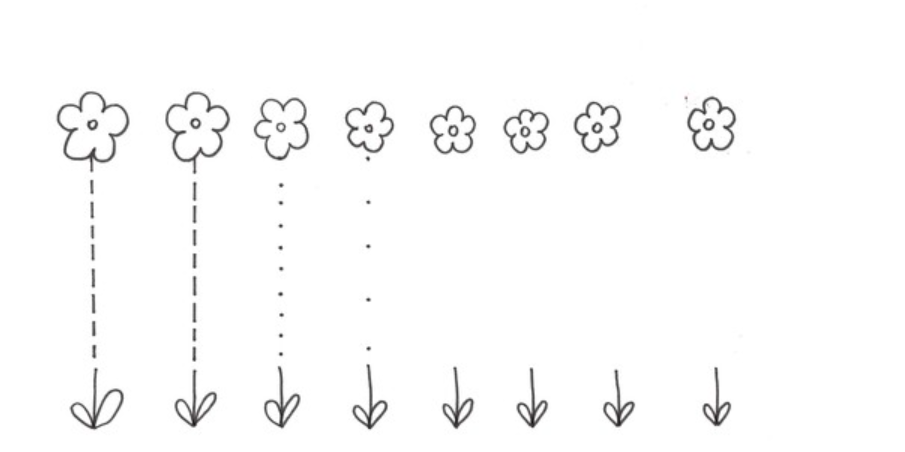 